Leah CAREER OBJECTIVES:	Looking forward to join a progressive organization where I can pursue a successful career by utilizing my skills, abilities and experience to the maximum extent with full potential. Being a professional I feel confident that I can achieve level performance which is nothing short to perfection.QUALIFICATION PROFILE:Effectively work with diverse group of people.Easily established good human relation and positive attitude towards.Flexible to work and if emergency requires overtime.Willing to learn more and undergo further training.Proficient in oral and written skills.High level of accuracy and attention to detail.EDUCATIONAL BACKGROUND:Bachelor of Science in Nursing (2005-2009)	Our Lady of Fatima University – Valenzuela City Main Campus, PhilippinesPERSONAL INFORMATION:Birthdate	:	JUNE 14, 1989Nationality	:	FILIPINOMarital Status	:	SINGLEGender		:	FEMALEReligion		:	ROMAN CATHOLICLanguages	:	TAGALOG AND ENGLISHWORK EXPERIENCES:Position: 	HR Specialist (Medical Staffer)Company:	24Hour Process Outsourcing Inc. (24HRPO)5th floor Planters Product Bldg., Legaspi Village (Makati City, Philippines)Dates:		August 24, 2015 – January 17, 2016Checking E-mail endorsements from U.S California Team.Receiving Endorsements Verbally from previous staffer (PH).Staffing during critical hours.Making outbound calls to get Nurses availability.Booking available nurses to Facilities/ House supervisors.Receiving Facility needs from a daily basis (e.g. RN’s, CNA’s and LVN’s )Coordinating with the House Supervisors and Nurses.Confirming and canceling of shifts before critical hour ends.Assists inbound calls.Entering confirmed shifts in details to the system on time.Voiding cancelled shifts in details to the system on time.Calling possible and interested candidates for openings.Assisting candidates with their online applications.Collecting baseline data.Uploading & updating credentials and licenses through the system.Endorsing every detail to the next staffer.Position: 	HR & Admin Assistant / ReceptionistsCompany:	Wincor Nixdorf Philippines, Inc. 24th floor Trident tower, 312 Sen. Gil Puyat Ave. (Makati City, Philippines)Dates:		April 24, 2014 – May 29, 2015Monitor tardiness of all employees.Monitor leave credits of all employees.Handles and transferring outbound and inbound calls of employees and clients.Responsible for walk-in visitors/ clients.Responsible for reservations of conference room for corporate meetings /events.Generating Logs, sending and checking daily activity of all employees.Handles 201 file of all Outsource employees.Handles company forms. Filing documents.Monitor supplier’s contract.Responsible for Purchase request of each department.Handles Purchase Order for Internal usage.Responsible for renewal of Licenses and Permits.Handles all duplicate keys of office’s doors and employees cars.Responsible for enrolling and deleting employee data in all door biometric access.Responsible for all employee’s and visitor’s access cards issuance and return.Coordinating to Building Admin when queries occur.Position: 	Medical Aesthetician / Nurse PhlebotomistCompany:	Beverly hills 6750 Multi-Specialty Aesthetic InstituteJoya lofts and Towers Condominium, Rockwell Center(Makati City, Philippines)Dates:		March 13, 2013 – April 23, 2014Established rapport.Checking all Patients appointment on a day to day basis.Preparing medicines & machines before starting procedures Explaining the treatment and all the procedures to the patient (if the Doctor is not available).Securing a waver before entering treatment room.Preparing the right treatment room and assist the right patients.Making sure that all patients are comfortable before and after the procedures.Assist Doctors in laser procedures. (e.g. skin tightening, skin fractioning , skin firming, laser hair removal, RF procedures, body contouring procedures)Does basic Facial.Assist Doctors in non-surgical procedures (e.g. Botox, Fillers, IV gluta, chemical peeling)Applying post procedure medicine/ creams as prescribe.Applying topical anesthesia or cold packs when needed.Administering of IV glutathione/ Vitamin C to patients when Doctor in not available.Booked patients schedule of treatments.Product endorsement to patients. Selling products/ promo packages to patients.Maintaining cleanliness of treatment rooms and checking machines every day.Monitoring medicine supplies and equipment every end of the month.Responsible for end of month Product inventory.Position: 	HR & Admin Assistant /  ReceptionistsCompany:	Croma Medic Inc. Chino Roces Avenue (Makati City, Philippines)Dates:		January 02, 2012 – January 19, 2013Monitor tardiness of all employees.Monitor leave credits of all employees.Handles and transferring outbound and inbound calls of employees and clients.Responsible for walk-in visitors/ clients.Handles company forms. Filing documents.Monitoring office supplies monthly.Coordinating with all suppliers. Follow-up Quotations.Making Purchase Order and forward it to suppliers. *Internal Use*Organizing company events/parties outside and inside the office.Responsible for reservations of conference room for corporate meetings /events.Coordinating with Building Admin when queries occur.Position: 	Nurse Clinician /  Assistant PharmacistsCompany:	Health Plus Diagnostic Clinic Inc. (Caloocan City, Philippines)Dates:		January 07, 2011 – December 30, 2011Established rapport.Assist OPD Patients by taking their baseline data / Vital signs for assessment.Endorse the case to the ROD. Assist ROD if necessary.Assist the patient after the check – up.Dispensing prescribe medicines and explaining it to patients.Extracting / collecting specimen of patients for laboratory testing (e.g. blood, stool, urine)Coordinating to the laboratory to pick-up the specimen on time for tests.Receiving the lab results.Releasing of Laboratory results to the right patients/Endorse them to ROD for lab reading purposes.Position: 		Volunteer Nurse (Free Time)Organization Name:	Philippine Red Cross (7th avenue Caloocan City Chapter)Dates:			2010-2013Act as a Volunteer Receptionist and a Nurse Phlebotomist at the Blood Bank Department.Member of MBD Team (Mass Blood Donation)Assisting blood donors by screening for qualification (giving application forms, taking vital signs, and conduct one on one interview)Checking donor’s haemoglobin levels and blood types.Preparing blood bags and making sure it has the right label.Preparing vacuum tubes, cotton balls, anti-septic solution, alcohol, clamps, and suspension weighing scale.Checking the veins / area to be extracted, and extracting blood.Taking care of blood bags, sorting and putting them on the right place with the right temperature.Monitoring the donor after completing blood extraction. Giving them food/ refreshers and ensure that they are in comfortable and normal condition.Click to send CV No & get contact details of candidate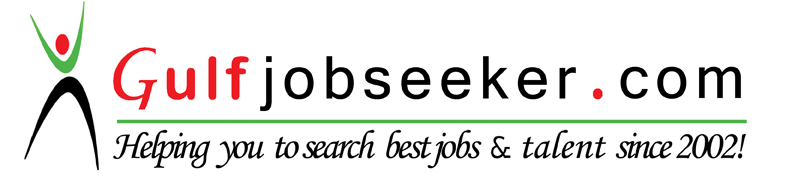 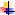 